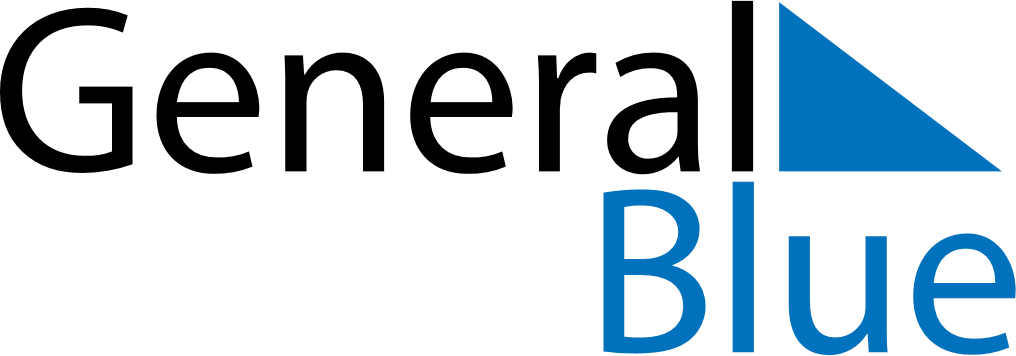 March 2024March 2024March 2024March 2024March 2024March 2024March 2024Tanaina, Alaska, United StatesTanaina, Alaska, United StatesTanaina, Alaska, United StatesTanaina, Alaska, United StatesTanaina, Alaska, United StatesTanaina, Alaska, United StatesTanaina, Alaska, United StatesSundayMondayMondayTuesdayWednesdayThursdayFridaySaturday12Sunrise: 7:59 AMSunset: 6:21 PMDaylight: 10 hours and 21 minutes.Sunrise: 7:55 AMSunset: 6:23 PMDaylight: 10 hours and 27 minutes.34456789Sunrise: 7:52 AMSunset: 6:26 PMDaylight: 10 hours and 33 minutes.Sunrise: 7:49 AMSunset: 6:29 PMDaylight: 10 hours and 39 minutes.Sunrise: 7:49 AMSunset: 6:29 PMDaylight: 10 hours and 39 minutes.Sunrise: 7:46 AMSunset: 6:31 PMDaylight: 10 hours and 45 minutes.Sunrise: 7:43 AMSunset: 6:34 PMDaylight: 10 hours and 51 minutes.Sunrise: 7:40 AMSunset: 6:37 PMDaylight: 10 hours and 57 minutes.Sunrise: 7:36 AMSunset: 6:39 PMDaylight: 11 hours and 2 minutes.Sunrise: 7:33 AMSunset: 6:42 PMDaylight: 11 hours and 8 minutes.1011111213141516Sunrise: 8:30 AMSunset: 7:45 PMDaylight: 11 hours and 14 minutes.Sunrise: 8:27 AMSunset: 7:47 PMDaylight: 11 hours and 20 minutes.Sunrise: 8:27 AMSunset: 7:47 PMDaylight: 11 hours and 20 minutes.Sunrise: 8:24 AMSunset: 7:50 PMDaylight: 11 hours and 26 minutes.Sunrise: 8:21 AMSunset: 7:53 PMDaylight: 11 hours and 32 minutes.Sunrise: 8:17 AMSunset: 7:55 PMDaylight: 11 hours and 38 minutes.Sunrise: 8:14 AMSunset: 7:58 PMDaylight: 11 hours and 43 minutes.Sunrise: 8:11 AMSunset: 8:01 PMDaylight: 11 hours and 49 minutes.1718181920212223Sunrise: 8:08 AMSunset: 8:03 PMDaylight: 11 hours and 55 minutes.Sunrise: 8:04 AMSunset: 8:06 PMDaylight: 12 hours and 1 minute.Sunrise: 8:04 AMSunset: 8:06 PMDaylight: 12 hours and 1 minute.Sunrise: 8:01 AMSunset: 8:09 PMDaylight: 12 hours and 7 minutes.Sunrise: 7:58 AMSunset: 8:11 PMDaylight: 12 hours and 13 minutes.Sunrise: 7:55 AMSunset: 8:14 PMDaylight: 12 hours and 19 minutes.Sunrise: 7:52 AMSunset: 8:17 PMDaylight: 12 hours and 24 minutes.Sunrise: 7:48 AMSunset: 8:19 PMDaylight: 12 hours and 30 minutes.2425252627282930Sunrise: 7:45 AMSunset: 8:22 PMDaylight: 12 hours and 36 minutes.Sunrise: 7:42 AMSunset: 8:24 PMDaylight: 12 hours and 42 minutes.Sunrise: 7:42 AMSunset: 8:24 PMDaylight: 12 hours and 42 minutes.Sunrise: 7:39 AMSunset: 8:27 PMDaylight: 12 hours and 48 minutes.Sunrise: 7:35 AMSunset: 8:30 PMDaylight: 12 hours and 54 minutes.Sunrise: 7:32 AMSunset: 8:32 PMDaylight: 13 hours and 0 minutes.Sunrise: 7:29 AMSunset: 8:35 PMDaylight: 13 hours and 5 minutes.Sunrise: 7:26 AMSunset: 8:38 PMDaylight: 13 hours and 11 minutes.31Sunrise: 7:23 AMSunset: 8:40 PMDaylight: 13 hours and 17 minutes.